    RESEARCH PROPOSAL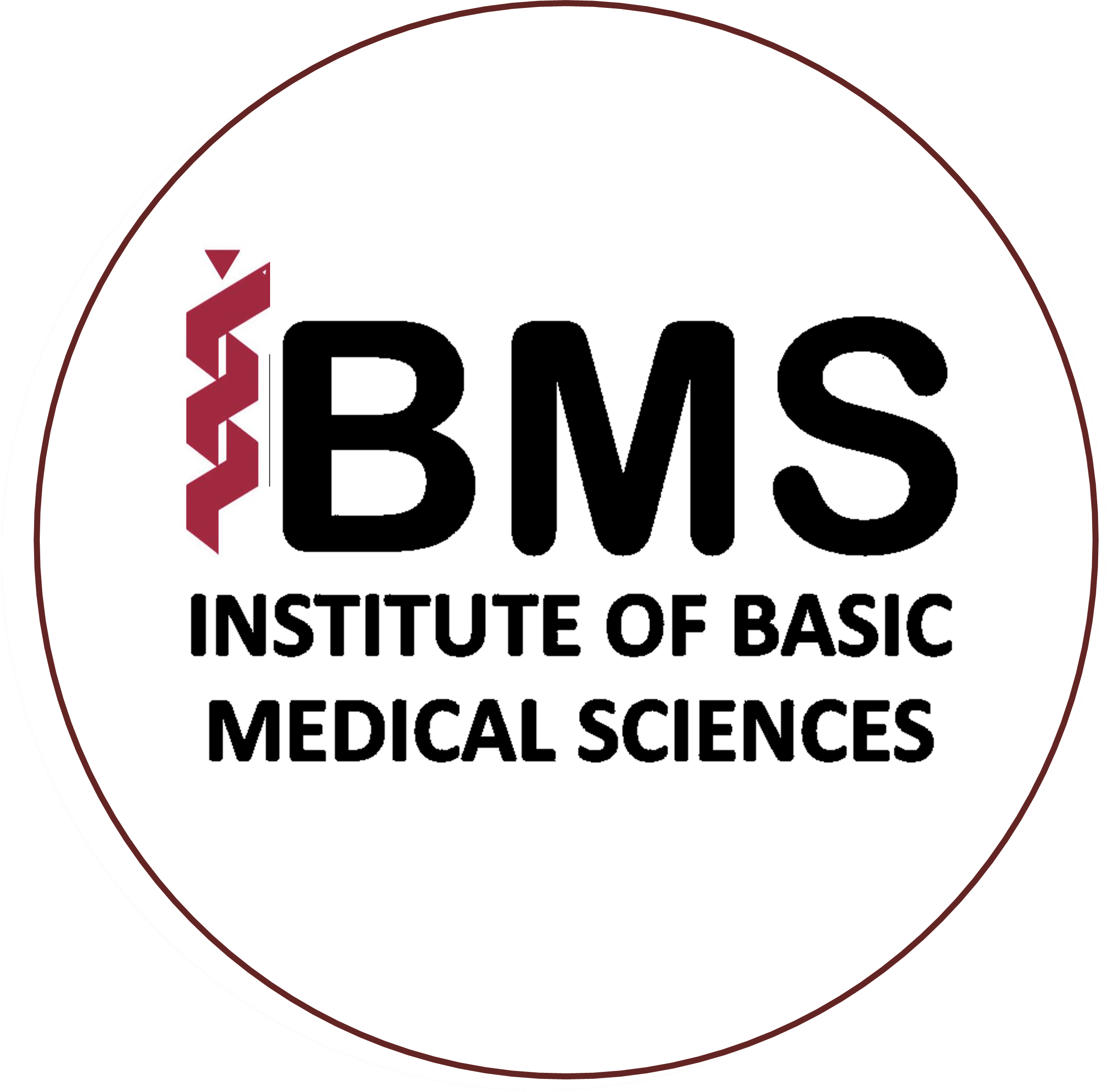 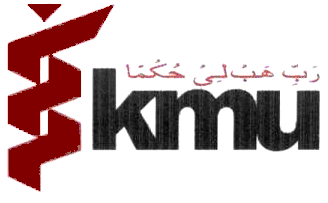 New for GSC          / Revised for GSC Title …………………………………………………………SUBMITTED BY:          Student name: _________________________        		                                  Department: M.Phil Scholar (_____________)                                              Student Email: _________________________RESEARCH SUPERVISOR: Name:  _____________________Designation:____________________                                                                                                                                Institute of Basic Medical Sciences,				  IBMS, KMU, Peshawar.Supervisor Email: ________________CO-SUPERVISOR:  	Name:  _____________________Designation:___________________                                                                                                                                    Institute:__________________________                                                          GRADUATE STUDIES COMMITTEEProf. Dr. Jawad Ahmed                                                              Dr. Zilli HumaDr. Inayat Shah     Dr.Tayyab Ur Rehman    	Dr. Asif AliDr Saadia FatimaDr Yasar YousafzaiDr. Asif Ali       Secretary GSC                                                  Subject Expert GSC                 Dr Zilli Huma	       Director IBMS            INSTITUTE OF BASIC MEDICAL SCIENCES, KHYBER MEDICAL UNIVERSITY, PESHAWAR(_________ 2018)